GUÍA DE CIENCIAS NATURALES¿Qué necesito saber?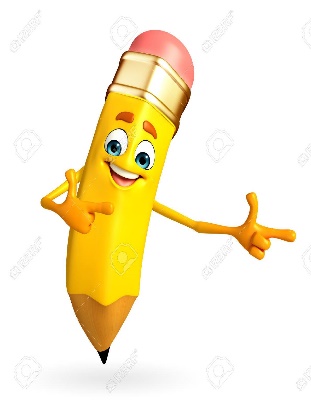 Entonces:Identificar es “Conocer o reconocer las características propias de un objeto, cosa o persona”Es decir, vamos a conocer o reconocer los efectos de la fuerza en los objetos que nos rodean“Tipos de fuerzas”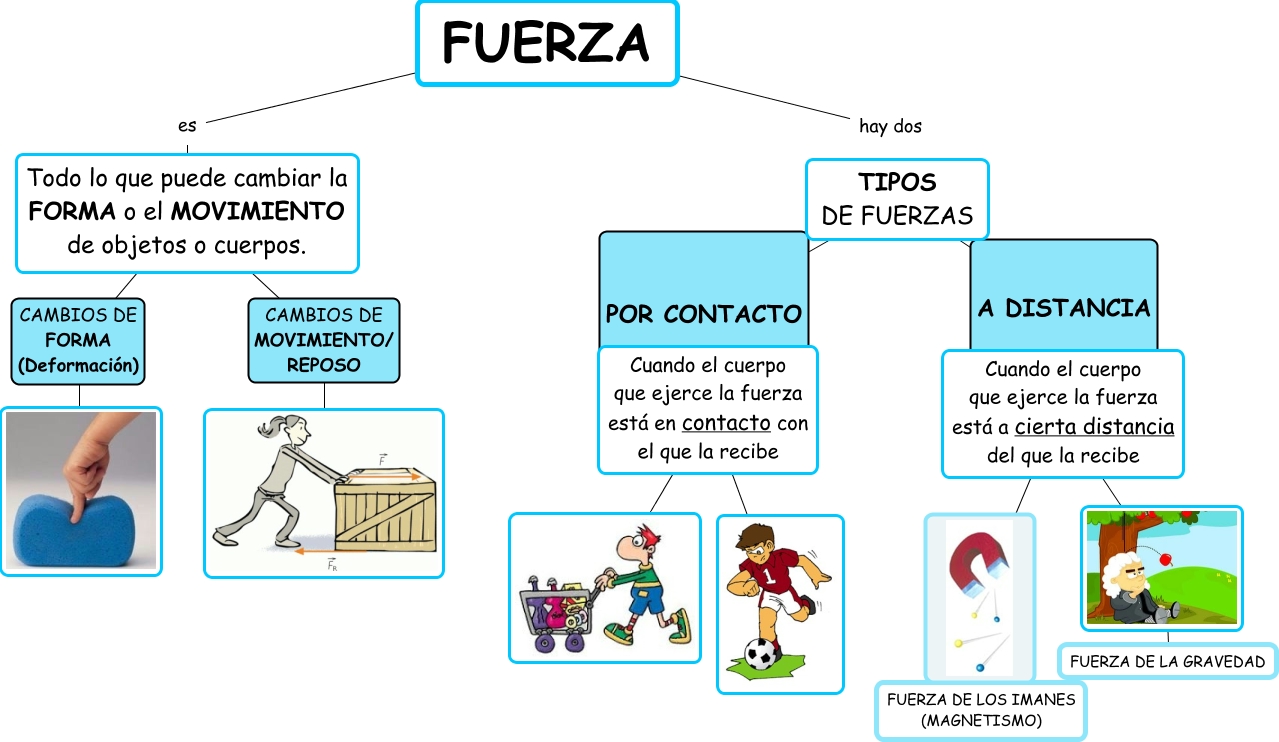 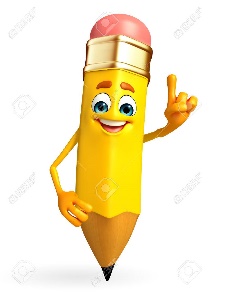 Para que exista una fuerza debe haber al menos dos cuerpos: uno que la ejerce y otro que la recibe. (Imagen de guioteca.com)Entonces, en esta guía realizaremos lo siguiente:Instrucciones a modo de ejemplo: Vamos a observar las imágenes y describir cómo cada persona ejerce la fuerza y para qué. (Imágenes sacadas de recursosdocentes.cl)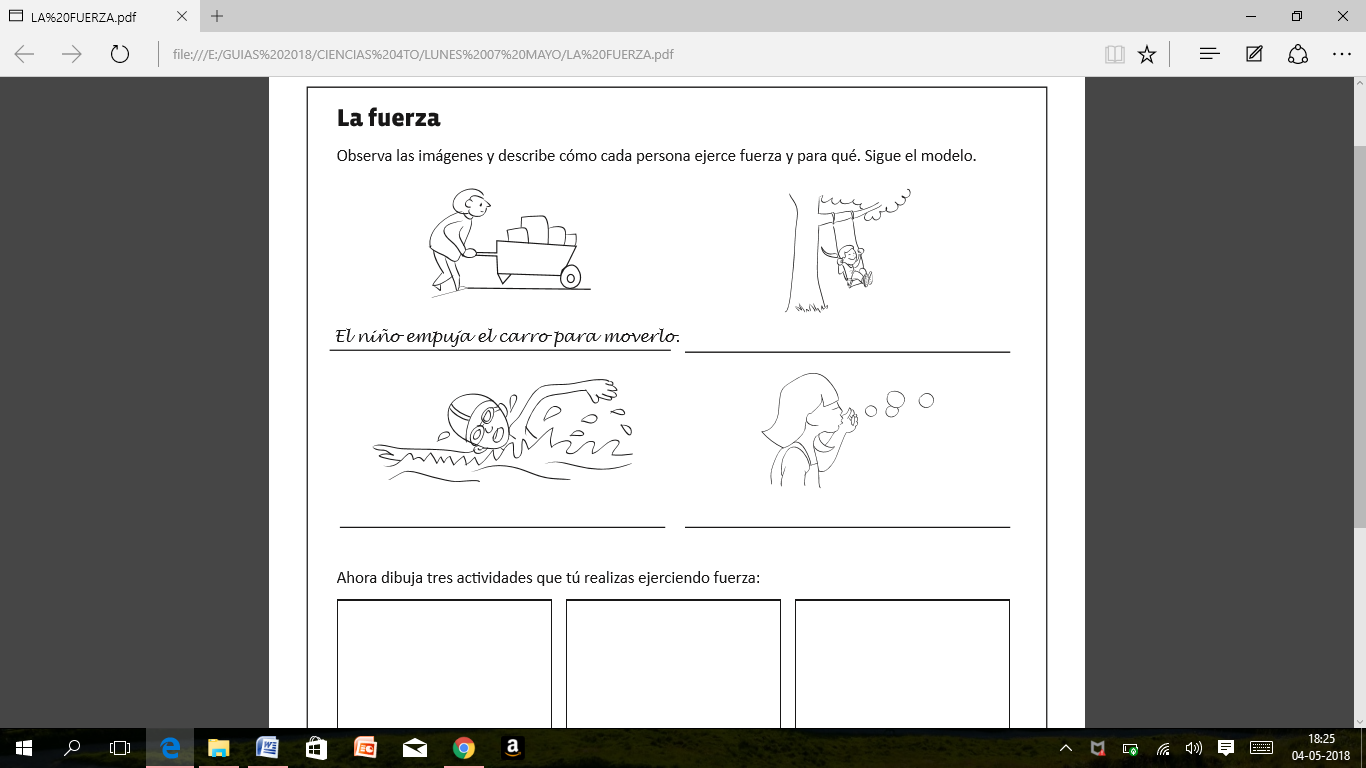 Sabemos que: “Fuerza es un tipo de acción que un cuerpo ejerce sobre otro”Indica en cada una de las siguientes escenas, quién ejerce la fuerza y quién la recibe.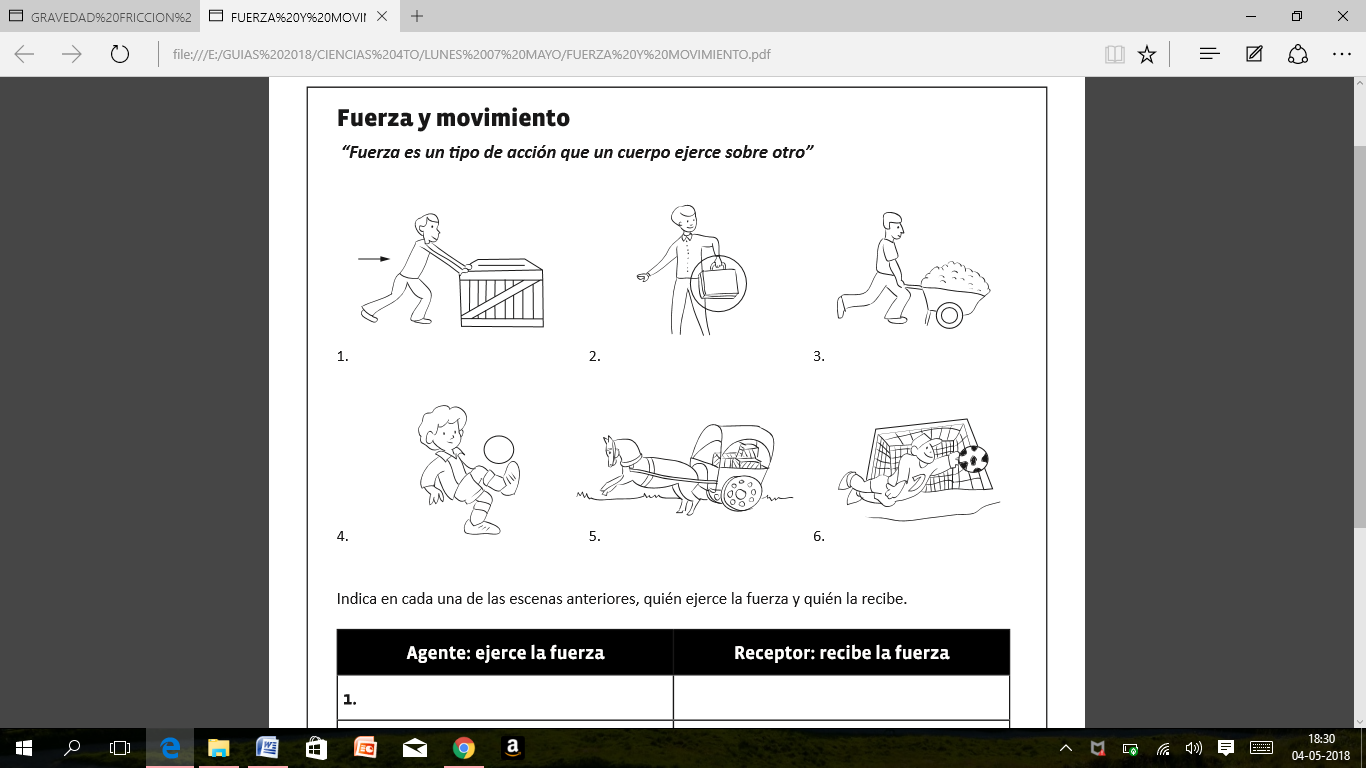 Observa las imágenes, lee los siguientes textos y escríbelos en las líneas, según el efecto que produce la fuerza en cada caso.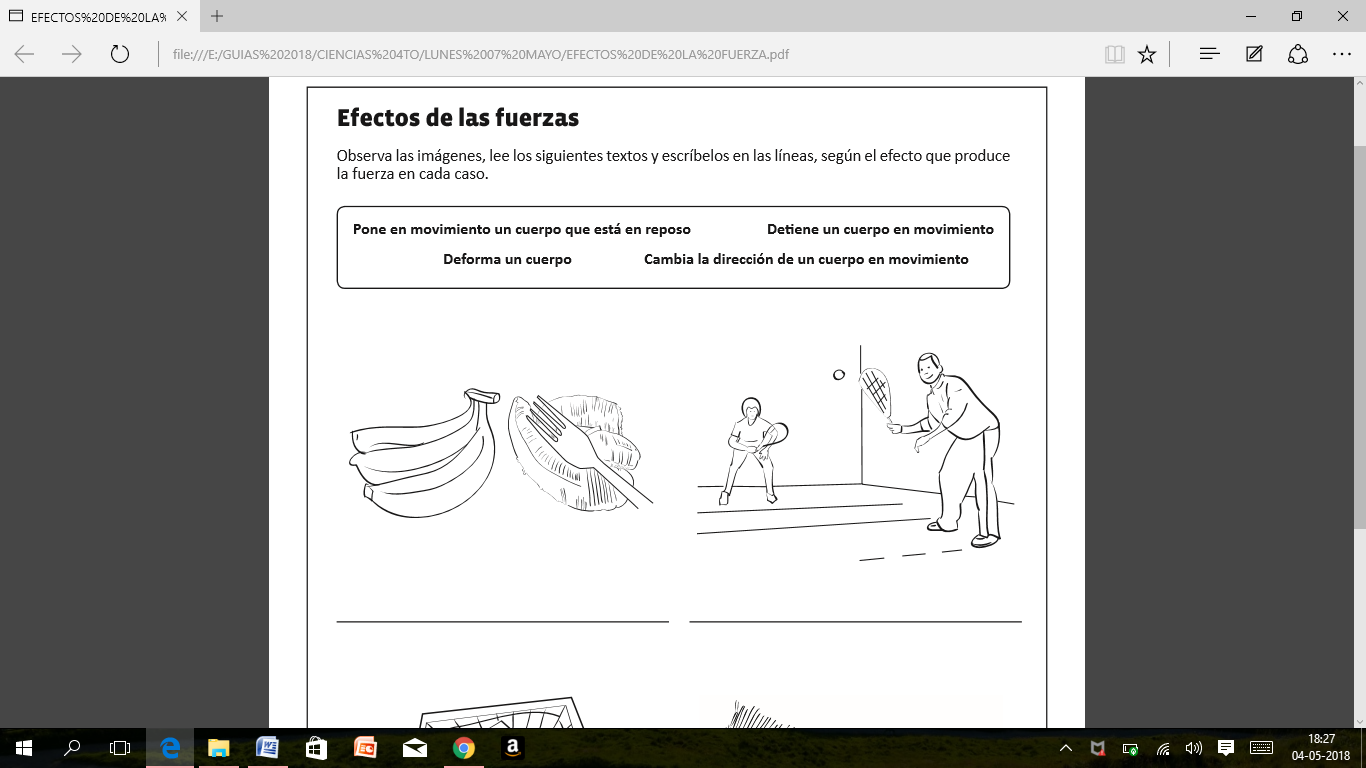 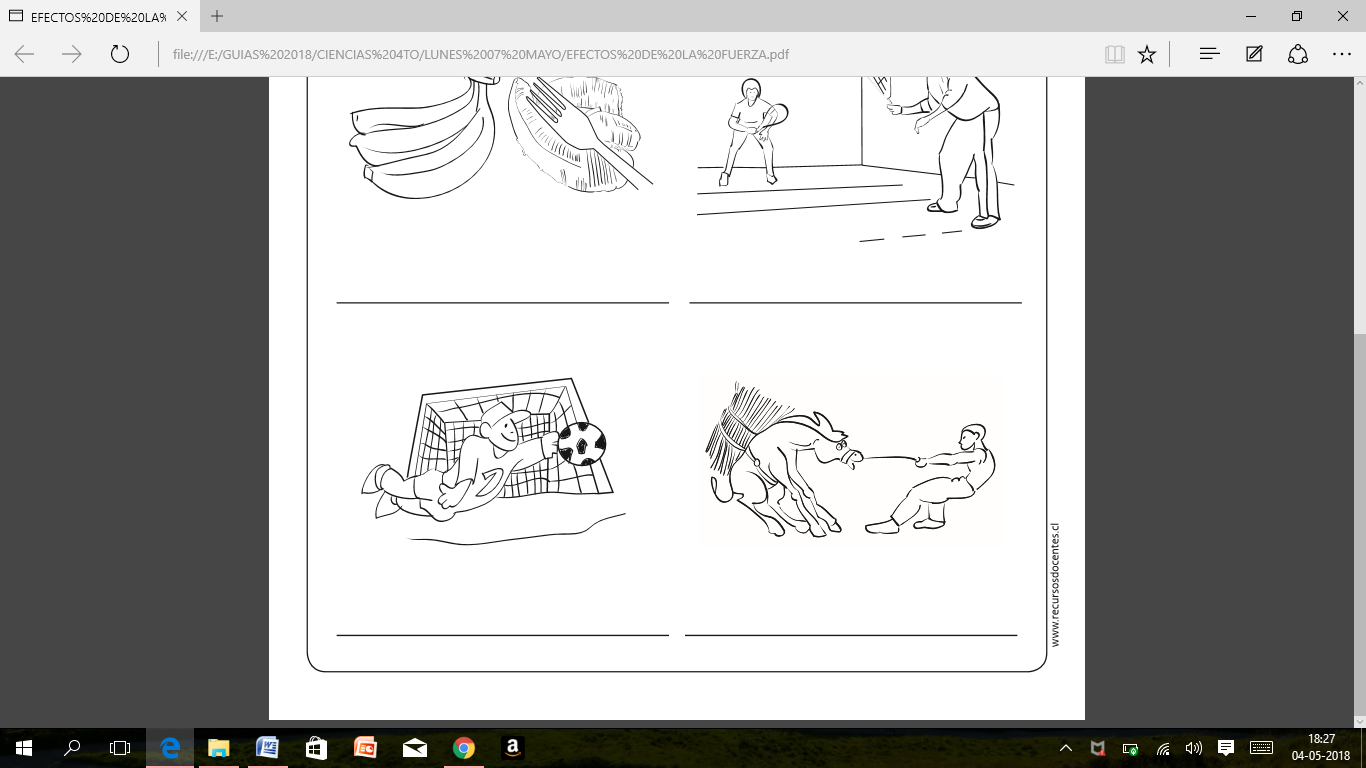 Para reflexionar ¿De qué sirve saber identificar la fuerza y su efecto en objetos, cosas o personas?________________________________________________________________________________________________________________________________________________________________________________________________________________________________________________Actividad final:Ahora dibuja tres actividades que tú realizas ejerciendo fuerza: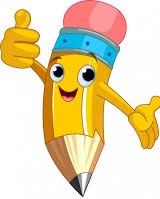  ¿Qué fue lo más difícil de este trabajo? ¿Por qué?…………………………………………………………………………………………………………………..Recuerda enviar una foto de la hoja 3 al whatsapp del cursoNombre:Curso: 4°A   Fecha: semana N° 4¿QUÉ APRENDEREMOS?¿QUÉ APRENDEREMOS?¿QUÉ APRENDEREMOS?Objetivo (s): Demostrar, por medio de la investigación experimental, los efectos de la aplicación de fuerzas sobre objetos, considerando cambios en la forma, la rapidez y la dirección del movimiento, entre otros. (OA12)Objetivo (s): Demostrar, por medio de la investigación experimental, los efectos de la aplicación de fuerzas sobre objetos, considerando cambios en la forma, la rapidez y la dirección del movimiento, entre otros. (OA12)Objetivo (s): Demostrar, por medio de la investigación experimental, los efectos de la aplicación de fuerzas sobre objetos, considerando cambios en la forma, la rapidez y la dirección del movimiento, entre otros. (OA12)Contenidos: Tipos de fuerzasContenidos: Tipos de fuerzasContenidos: Tipos de fuerzasObjetivo de la semana: Identificar los tipos de fuerzas ejercida a diversos cuerpos del entorno explicando de forma escrita sus efectos, observando ejemplos mediante video y desarrollando guía de aprendizaje.Objetivo de la semana: Identificar los tipos de fuerzas ejercida a diversos cuerpos del entorno explicando de forma escrita sus efectos, observando ejemplos mediante video y desarrollando guía de aprendizaje.Objetivo de la semana: Identificar los tipos de fuerzas ejercida a diversos cuerpos del entorno explicando de forma escrita sus efectos, observando ejemplos mediante video y desarrollando guía de aprendizaje.Habilidad: IdentificarHabilidad: IdentificarHabilidad: IdentificarLa Fuerza es todo aquello que es capaz de modificar el estado de reposo o movimiento de los cuerpos o deformarlos. Además, la fuerza es una acción que un cuerpo ejerce sobre otro.Por ejemplo: Un pie ejerce fuerza sobre un balón para cambiar su posición o una mano ejerce fuerza sobre una plasticina para deformarla. Los Tipos de fuerza que aprenderemos son: Fuerza de contactoFuerza de distanciaAgente: ejerce la fuerzaReceptor: recibe la fuerzaPersona (hombre) Caja de madera